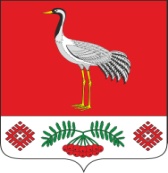 28.10.2021г. №36РОССИЙСКАЯ ФЕДЕРАЦИЯИРКУТСКАЯ ОБЛАСТЬБАЯНДАЕВСКИЙ МУНИЦИПАЛЬНЫЙ РАЙОНТУРГЕНЕВСКОЕ СЕЛЬСКОЕ ПОСЕЛЕНИЕАДМИНИСТРАЦИЯПОСТАНОВЛЕНИЕО ПРИСВОЕНИИ АДРЕСА ЗЕМЕЛЬНОМУ УЧАСТКУРуководствуясь пп. 13  п.6  ст. 37 Устава МО "Тургеневка", с целью приведения в соответствие адресов объектов недвижимости, на основании заявления Тюхтикова Андрея Владимировича:ПОСТАНОВЛЯЮ:Земельному участку, площадью 24591 кв. м., расположенному: Иркутская область, Баяндаевский район, с. Тургеневка для организации сельскохозяйственного производства  присвоить адрес: 669129, Иркутская область, Баяндаевский район, урочище «Инкубаторная».Глава МО «Тургеневка»В.В.Синкевич